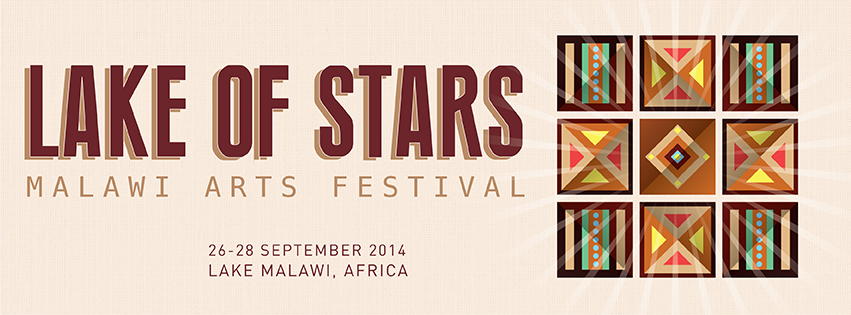 LAKE OF STARSSustainability Action Plan 2014-15This Sustainability Action Plan has been prepared for the Lake of Stars Malawi Arts Festival held in September at Nkopola, Lake Malawi. It is based on the Sustainability Policy for the Festival and provides an outline of the measures required to implement that policy.Colour coding:Achieved/should be achievable in futurePartially achieved, priority to be implemented in futureNot achieved, difficult to implement without further work in future20142015When funding allowsCommunity OutreachCommunity Outreach1.1Sales stalls for village sellers outside main entrance1.2Community sales outlet inside festival1.3Pre event meeting with village Chief1.4Tours of villages and local MOET Orphanage1.5Provision of free tickets for community representatives1.6Football tournament in the village1.7Encourage staff to contribute unwanted clothing to village stall1.8Local children given opportunity to perform on village stage1.9Artists visit and perform for orphan schools and village1.10Outreach concert in the villageWaste ManagementWaste ManagementWaste ManagementWaste ManagementWaste Management2.1Collect food waste from caterers in village back of house and transport to MOET permaculture site for composting2.2Collect plastic bottles from all areas and take to street vendors or street children outside gate2.3Collect glass bottles from beach. Return to Star Bar, or beach bar or Sunbird bar2.4Organise litter pick, take bagged waste to waste storage area, regular Sunbird removal2.5Provide bins for separate waste in staff offices, with daily removal2.6Provide adequate bins for general waste collection throughout site. Ensure daily removal and cleansing2.7Communicate benefits of litter removal and recycling to staff and audience2.8Highlight benefits of initial waste successes in literature2.9Organise wood and metal waste collection during derig2.10Encourage caterers to use compostable plates and packaging2.11Potential litter pick in village by volunteers (subject to community approval)Biodiversity and Environmental ProtectionBiodiversity and Environmental ProtectionBiodiversity and Environmental ProtectionBiodiversity and Environmental ProtectionBiodiversity and Environmental Protection3.1Protect any sensitive local species and vulnerable habitats3.2Implement habitat improvement project3.3Prevent any pollution from entering Lake Malawi3.4Install drip trays under taps to prevent pooling or floodingSustainable TransportSustainable TransportSustainable TransportSustainable TransportSustainable Transport4.1Organise shuttle buses to bring volunteers and staff to site4.2Set up lift share section on web site for those staff who do not get buses4.3Organise bus travel to site for artists4.4Organise and encourage bus/shared travel to site for guests?4.5Work with local travel providers and agencies to increase bus options to site for guests and staffPower and EnergyPower and EnergyPower and EnergyPower and EnergyPower and Energy5.1Aim to use solar power for lighting installations5.2Consider potential to install small wind turbine at Sunbird site to help power future festivals5.3Aim to ultimately use solar generators for at least 25% of power demand5.4Encourage all staff to follow a save energy / lights off policyWater conservation and qualityWater conservation and qualityWater conservation and qualityWater conservation and qualityWater conservation and quality6.1Introduce a don’t waste water policy to staff6.2Introduce taps with automatic turn off6.3Turn off garden sprinklers during festivalSanitationSanitationSanitationSanitationSanitation7.1Ensure toilet provision is removed without creating pollution to the environment7.2Minimise water and materials wastage associated with sanitationProcurementProcurementProcurementProcurementProcurement8.1Purchase as many services from local suppliers as possible during build, running and derig periods8.2Ensure all staff office purchases are bought from ethical suppliers8.3Purchase low energy items where practical8.4Consider disposal of purchase before buying  - avoid buying things that will only end up in landfill where possibleCommunicationsCommunicationsCommunicationsCommunicationsCommunications9.1Use official web site and social media to promote other issues in this plan9.2Work with communications manager to highlight sustainability successes9.3Work with communications manager to promote interest in sustainability and engage with customers and suppliers9.4Use effective communications to encourage staff and public to become involved in Community Outreach Climate ChangeClimate ChangeClimate ChangeClimate ChangeClimate Change10.1Encourage staff awareness to ensure that energy and materials are not wasted10.2Consider reducing CO2 emissions through using low energy products and raising staff awareness10.3Attempt to alleviate carbon footprint by developing a festival forest planting programme